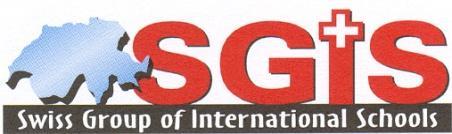 “Connection”The SGIS Annual Conference at the Institut Florimont, 1213 Petit-LancyFriday March 24th and Saturday March 25th, 2023Delegate Registration for the Annual ConferenceEarly bird registration for member schools by Friday December 31st, 2022 CHF 525Individual Registration for Member Schools after December 31st, 2022 CHF 570Registration for Non-Member Schools:  CHF 625Closing date for Registration, Monday March 6th, 2023Registration covers coffee breaks, lunch and Apero. Please pay your registration fee before March 13th, 2023 directly to: Swiss Group of International Schools, Banque Cantonal Vaudoise, IBAN CH68 0076 7000 L552 6865 2Should you wish to pay by invoice please contact me directly (Jackie.chankam3@gmail.com)Please return your completed registration form to: jackie.chankam3@gmail.comTerms and conditions (Please read carefully)Please note that an administration fee of 75% will be levied on registration fees for any cancellation after January 13th 2023. Disclaimer: Please be aware that by taking part in this conference, you consent to your voice, name and/or likeness being used without compensation, in films and photos for exploitation in any and all media, whether now known or hereafter devised, for eternity, and you release the Swiss Group of International Schools, their successors, assigns and licensees from any liability whatsoever of any nature. SGIS endeavours to respect the programme as published. Any unavoidable changes to the programme due to unforeseen circumstances are unfortunate, but not subject to a refund. 		Registration Form Name of School:   Delegate NameSchool Name and email addressDo you require a specific diet? Please state: Vegan, Vegetarian, or Dairy free?Please indicate if you are attending the Apero         Yes/NoTotal amount paid